Нагревательный двухжильный мат ComfortHeat CTAE-100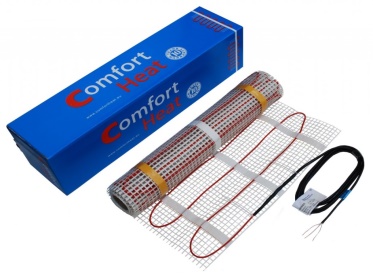 Применяется для внутренней установки. Используется в ремонтируемых и тонких полах непосредственно под покрытие пола без формирования толстой цементной стяжки и устанавливается в основном под  ламинат и паркетную доску.Изготавливается как нагревательный мат с двухжильным экранированным нагревательным кабелем толщиной 3,7 мм. Кабель имеет тефлоновую внутреннюю и поливинилхлоридную наружную изоляции. Сплошной экран с алюминиевой фольги, армированный по всей длине медным луженым проводником. Кабель закреплен на самоклеющейся синтетической сетке и имеет один холодный соединительный провод, а так-же  герметичные  термоусадочные переходная и концевая муфта. Технические характеристики:• тип кабеля:	                                           двухжильный экранированный• номинальное напряжение:         	~230 В• удельная мощность:	                            100 Вт/м при 220 В• толщина мата:	                            3,7 мм• ширина сетки/зоны нагрева:             50 см• холодные концы:                                  3 м• внутренняя изоляция:                         FEP (teflon)• экран	:                                                       алюминиевая фольга + луженный медный провод• наружная изоляция:                            PVDF• максимальная температура:             105°C• степень защиты:                                    IP 67• производитель:	                            Литва-Германия • гарантия:                      	             20 лет, расширенная в конструкции полаАссортимент CTAE-100:Код         товараПлощадь укладки, м2Мощность, Вт                                               при 230 ВСопротивление,         ОмЦена,        грн.855410402,02202404 791,00855410423,02901826 232,80855410444,04101297 484,40855410466,0560949 771,60855410488,08206512 096,008554105010,010005314 625,608554105212,012004416 779,008554105418,018002926 368,20